Immunsystem 2: AntikörperAufbau eines Antikörpers:Bildung eines Antigen-Antikörper-Komplexes:Beschreiben Sie anhand der vier abgebildeten Graphikelemente die Bedingungen für die Bildung eines Antigen-Antikörper-Komplexes und symbolisieren Sie die Beziehungen zwischen den drei darstellten Bakterienzellen einerseits und dem (nicht maßstäblich gezeichneten) Antikörper andererseits.Hinweise für die Lehrkraft:oben:1	Bindungsstelle für das Antigen2	Bindungsstelle für die FresszelleHinweis: Bei dieser Beschriftung tauchen zwei unterschiedliche Betrachtungsebenen auf. Das Antigen ist ein Molekül (submikroskopische oder Teilchenebene), die Fresszelle gehört zur mikroskopischen Ebene, wobei tatsächlich ein Erkennungs-Molekül auf der Oberfläche der Fresszelle der tatsächliche Partner für die Bindung ist.Nur das Antigen der linken Bakterienzelle passt zur Antigen-Bindungsstelle des Antikörpers: z. B. Pfeil vom Bakterium zur Bindungsstelle.Die Antigene der beiden anderen Bakterienzellen passen nicht zur Antigen-Bindungsstelle des Antikörpers: z. B. durchgestrichene Pfeile in Richtung Bindungsstelle.Nickl, November 2021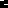 